Stockby Vägförening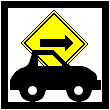 Box 6179 03 StenhamraTel: 08-560 44 273KALLELSEHärmed kallas du till ordinarie årsstämma i Stockby vägföreningTisdagen den 6 november 2018 kl 19:00Stenhamra församlingsgårdVälkomnaHandlingar enligt nedan vilka skall behandlas på årsstämman kommer att finnas tillgängliga för medlemmarna i Stenhamras bibliotek fr.o.m. 181015 samt på föreningens hemsida.VerksamhetsberättelseResultaträkningBalansräkningFörslag till åtgärdsplanFörslag till budgetMotioner som inkommit senast 180928 kommer att behandlas på årsmötet.Denna kallelse har sänts ut till samtliga medlemmar samt publicerats på föreningens hemsida och facebook-sida.Stenhamra i september 2018.Stockby VägföreningStyrelsen
Stockby VägföreningBox 6179 03 StenhamraTel: 08-560 44 273– DAGORDNING-Mötets öppnande och val av mötesordförande Val av sekreterare för årsmötet Val av protokollsjusterare tillika rösträknareFråga om kallelsen skett i stadgeenlig ordning Fastställande av röstlängdVerksamhetsberättelsen, resultaträkningen och balansräkningenRevisionsberättelse, fastställande av resultat- & balansräkningFråga om ansvarsfrihet för styrelsenFramställningar från styrelsen eller motioner från medlemmarnaGranskning & fastställande av styrelsens förslag:Åtgärdsprogram för 2018 – 2019 Arvoden till styrelse, revisorer & valberedningUtgifts- & inkomststat för 2018 – 2019 VägavgiftSista betalningsdag för vägavgifter samt meddelande när protokoll & debiteringslängd finns tillgänglig för granskningVal av ledamöter & suppleanter till styrelsen Val av ordförande ett år Val av revisor & suppleantVal av valberedningÖvriga frågor (av ej beslutskaraktär samt i allmänintresse) Meddelande om protokollsjustering Mötet avslutas Under mötesförhandlingarna görs ett avbrott för servering av kaffe & hiskeligt gott fika som finansieras av föreningens marginella överskott.